  University of Florida    Levin College of Law    Complex Civil Litigation Fall 2022     Law 6311   Class Number 25115                               Monday and Wednesday    1:15 –4:40 PM   HH - 345  Course Syllabus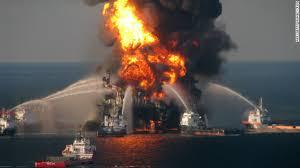 Why Should I Take This Course?Complex civil litigation shapes today’s body politic. Complex civil litigation challenges governmental actions and laws; complex civil litigation vindicates human and civil rights; complex civil litigation remedies collective wrongs, rectifies mass torts, and violations of statutory rights. Complex litigation involves employment rights, consumer rights, political rights, financial rights, constitutional rights, and environment rights. Complex litigation structures our everyday life.Student Learning Outcomes:In this course you will:Learn and apply the statutes, case law, and structural debates over what has been called “complex litigation” which involves management of cases involving multiple parties and multiple issues across multiple state and federal jurisdictions.  Learn and apply relevant principles and case law governing due process, damages, and available remedies and relief. By the conclusion of this course, you will be able to understand, manage, and handle the procedural issues, rules, and structures of consolidation, joinder, and transfer in federal and state (a) multiparty litigation, (b) multidistrict litigation, and (c) class action litigation. Who Is Your Professor?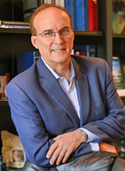 I joined the UF Law faculty as a Legal Skills Professor in 2017 after 30+ years of practicing complex civil litigation with Holland & Knight in Miami (1983 – 2000) and Tampa (2000 – 2010) and Quarles & Brady (2010 – 2016) in Tampa. Before leaving the practice of law, I was a UF adjunct professor for 10 years. I am from Philadelphia. You will undoubtedly notice my latent Philadelphia accent. 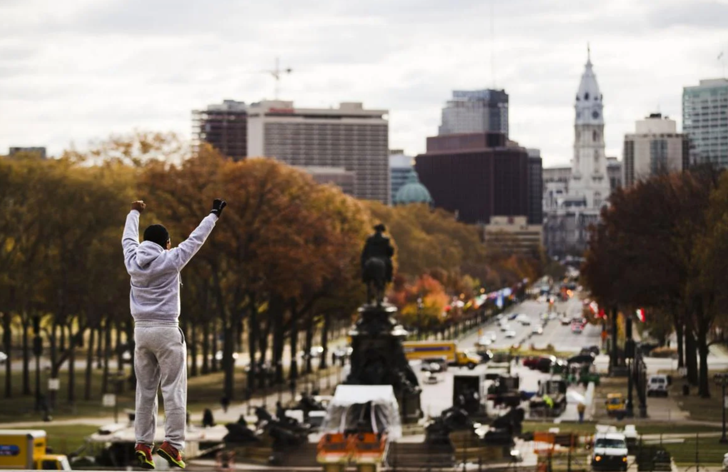 I hold a BA in philosophy from Lehigh University in Bethlehem, Pennsylvania, and an MA in philosophy from Washington University in St. Louis, Mo. I graduated from UF Law in 1983.I am married to Cynthia Tejcek. Cindy graduated from Loyola University in Chicago with a BS in mathematics. She also holds an MBA from Kellogg School of Management at Northwestern University. We meet when she was the chief information officer of the American Bar Association. We have three adult grown children: My eldest son is an emergency room trauma nurse, my middle son is an Army Captain, and my daughter is a corrections officer.Office Hours and How Can You Contact Me!I want to hear from you by email, phone, or text. Please let me know If you have something to share with me – an inspiration, a new thought, a frustration, or concern. Office Hours:Zoom is my favorite videoconferencing platform. We can have a face-to-face Zoom conference any time (even on tablets and smartphones). I will also hold office hours from 3:00 - 4:00 PM Mondays and Wednesdays in my office 375 Holland. If you are unable to meet with me during my regularly scheduled office hours, please send me an e-mail, and I’ll be happy to arrange another mutually convenient time.  How You Can Do Well in this Course. It’s Simple!You will want to be engaged in this class. This is not a lecture-based course. At the beginning of each class, I will present the class with a problem that you will work on with your classmates based on what you have gleaned from the readings. Then we go over your suggested solutions together in class. Finally, I may summarize the lesson and outline the key take-aways. We will have three scheduled multiple choice “low stakes” check-up quizzes designed to help you absorb and remember the course materials. We will also discuss current events and some of the many complex litigation cases now in the courts.My teaching practices are reflected in Make It Stick: The Science of Successful Learning by Peter C. Brown. 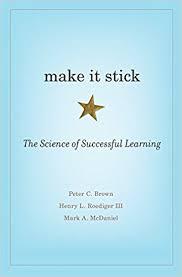 This course will introduce you to a litigation career path. You will want to see if it fits your interests and passions. I recommend the book “Designing Your Life: How to Build a Well-Lived Joyful Life,” by Burnett and Evans, Alfred A. Knopf (2016), for helpful strategies to find career directions that may work for you.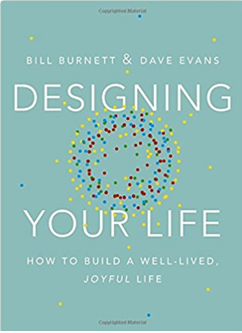 Attendance: You are expected to attend all the class sessions. I take attendance for every class. Examination and Grading Policy:  The total points that may be earned in the class are based upon the quizzes, attendance points, and the final examination. 1090. While the course grade distribution usually reflects the usual structure of A = 100 – 90%, B = 89% - 80%, etc., you should keep in mind that your final grade will reflect your class rank. For example, a numerical grade average of 92% earned on various exercises and assignment during the course may not translate the final grade of A- when combined with the score earned on the final examination. Early assignment scores should not establish an expectation of a similar final grade. Most students do well on the early check-up quizzes and the assignments and exercises are usually completed properly for full points.How Will I be Graded?1. Final examination: Points equally ½ the total available course points.There will be a 3-hour take-home, open-book examination composed of 4 questions and fact patterns. The final exam may be taken at any time during the finals period. There are no “breaks” or timeouts” after you start the examination. The Student Honor Code applies. The final examination will be graded on the following rubric: 20%: Identification of the issues presented by the scenario20%: Analysis of the issues presented by the scenario20%: Application of case law to the issues presented by the   scenario20%: Resolution of the issues presented by the scenario20%: Felicity, conciseness, and richness of the written expression 2. Three In-Class Check-up Quizzes: 30 points each quiz (total quiz points: 60)There will be 3- short check-up quizzes spaced evenly through the semester. The goal of the check-up quizzes is to help cement the course basic principles and to provide a quick glance at your comprehension. The quizzes are 20 minutes in length and composed of multiple choices questions. We will discuss each quiz in class after its completion.2. Class Attendance and Participation: 2 points each class (total class points: 110)The purpose of class participation is to attain a depth of understanding through probing responses and answers. Each class is worth 2 points. Class participation will be evaluated on the following rubric: Asking and answering questions that illuminate the issues,Asking and answering questions that enrich the class dialogue and advance the classes understanding of the issues,Participating in the class dialogue and discussions,Participation team debates and mock exercises, Engaging in class activities, exercises and projects.Demonstrating class preparation. Classes will contain numerous individual and group exercises and problems. We may occasionally have a remote class on Zoom. Students attending the class remotely are required to participate in the class and to be “on screen,” except as excused in advance.Is this Course Graded on a Curve? I am provided a curved grade range by the Registrar and my class grade average must be within that range. In past semesters my grade point class average has been around 3.25.Are Smartphones and Laptops Permitted in the Classroom?You may use laptops in class to take notes. I will turn my phone off when I come to class. Please do the same. Please restrict the use of your laptop to taking notes, and not visiting social media websites, texting, or emailing. I expect your attention in class. Nothing life changing will happen while you are offline in class.What Notes Should I Take in Class?I recommended that you do not take word-for-word literal notes. This is not a court reporting class! Instead, think about what is happening in class and record the key ideas. Handwriting your notes is better for you then typing notes. Check out this article: Note-Taking: Writing vs. Typing Notes at https://studyskills.com/students/note-taking/.What are the assigned texts? 1. Complex Litigation and Its Alternatives, 2nd Edition, Jay Tidmarsh and Roger Transgrud (2018). 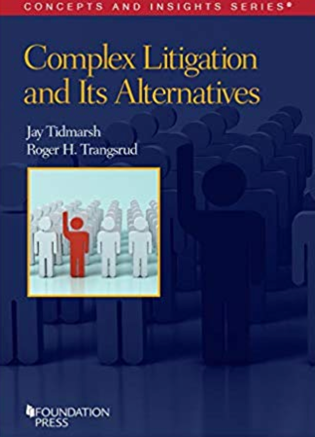 2. Complex Litigation: Cases and Materials on Advanced Civil Procedure, 8th Edition, Marcus, Sherman, & Erichson, West Academic Publications (2021)	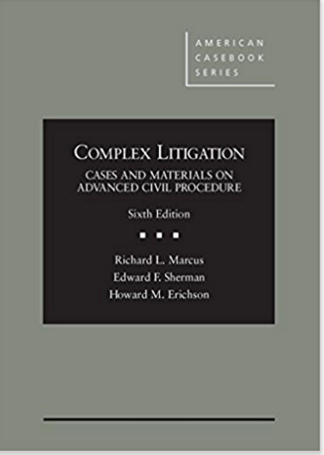 3. Federal Multidistrict Litigation in a Nutshell, Robert H. Klonoff (2020)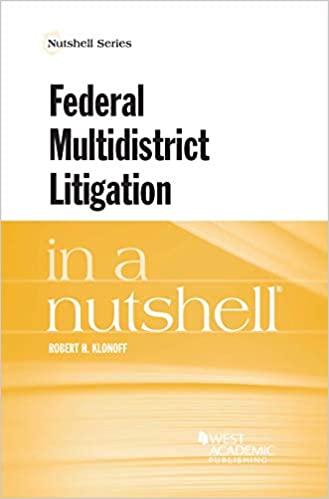 We will also be referring the following free resources:Manual For Complex Litigation, Fourth, Federal Judicial Center 2004, https://public.resource.org/scribd/8763868.pdf. Coordinating Multijurisdiction Litigation, A Pocket Guide for Judges, Federal Judicial Center and National Center for State Courts, 2013, http://ncsc.contentdm.oclc.org/cdm/ref/collection/civil/id/116.The Judicial Panel on Multidistrict Litigationhttp://www.jpml.uscourts.gov/Workload/class preparation and the 2:1 out of class/in class requirement (ABA Standard 310):Students should expect to spend, on average, approximately two hours preparing for every hour of class. Reading assignments are posted on the “Modules” link on the Canvas site (located on the left side of the Canvas site).It is anticipated that you will spend approximately 2 hours out of class reading and/or preparing for in class assignments for every 1 hour in class.ABA Standard 310 requires that students devote 120 minutes to out-of-class preparation for every “classroom hour” of in-class instruction. This course has 3 “classroom hours” of in-class instruction each week, requiring at least 6 hours of preparation outside of class. Accordingly, you will have about 60 pages of reading each week. Because the course includes statutory and regulatory excerpts that require careful reading, as well as discussion problems that require thoughtful advance written preparation, you should spend at least one hour on every 10-15 pages of reading. What Will We Be Doing Each Week?The course’s Canvas webpage includes our weekly topic, readings, resources, recorded lectures, assignments, and other reference materials. The Canvas web page is our “official” course home. Below is a high-level overview of the topics the course will cover per week. Please refer to the course Canvas page for details. Week 1: Complex Civil Litigation as Public LitigationWeek 2: Claims Against Different Parties in the Same LitigationWeek 3: Why and How to Become Part of an Ongoing LitigationWeek 4: Different Lawsuits in Different Jurisdictions with Similar PartiesWeek 5: Multidistrict Courts and Due ProcessWeek 6: The Multidistrict Panel: Selection of the Transferee CourtWeek 7: Multidistrict Case Management and Bellwether TrialsWeek 8: Multidistrict Settlement, Common Funds, and Attorney FeesWeek 9: The Rationale for Class Action LitigationWeek 10: Different Types of Class ActionsWeek 11: Damage Class Actions: Rule 23(b)(b) CasesWeek 12: The Class Action Fairness ActWeek 13: Class Action SettlementsHere are more of what we will cover in each weekly module:Module 1: Why Would We Ever Want Litigation to Vindicate Broad Social Goods? Complex Civil Litigation as Public Litigation: An OverviewAfter completion of this module you will be able to:  Understand the social policies of “public litigation”	Understand the tension between public good v. private gains endemic to complex litigationAssess management issues associated with complex litigationUnderstanding social benefits and costs of aggregate litigationUnderstanding the drawbacks to aggregate litigationUnderstanding the ethical issues raised by aggregate litigationComplex Litigation, Tidmarsh & Trangsrud, pp. 1-38 (pages are for the 7th Edition ; pages will be updated for the 8th Editon).Complex Litigation, Markus et al., pp. 1-14Federaral Multidistrict Litigation, §§ 1.1, 1.2, 1.3Module 2:  Why Would A Plaintiff Want to Bring Claims Against Different Parties in the Same Litigation? 	After completion of this module you will be able to:  	Understand the requirements of permissive party joinderUnderstand the requirements of compulsory required party joinderUnderstanding InterpleaderArticulate multiparty litigation joinder strategies Complex Litigation, Tidmarsh & Trangsrud, pp. 39 – 74. Complex Litigation, Markus et al.	Mosley v. General Motors, pp. 15 – 19In Re Stand’N Seal Products, pp. 24-28Stanford v. Tennessee Valley, pp.  28-31Hall v, E.I. Du Point, pp. 33-37Eldredge v. Carpenters Northern, pp. 40-43Module 3: Why and How Would Anyone want to Become Part of an Ongoing Litigation?After completion of this module you will be able to:  Assess the benefits and risks of case interventionDetermine when intervention if a viable strategy and weigh other potential strategies.Understanding consolidation, transfer, and removal.Complex Litigation, Tidmarsh & Trangsrud, pp. 75 – 82Complex Litigation, Markus et al.                 	Animal Protection Institute v. Merriam, pp. 57-61		Martin v. Wilks, pp. 68- 81Module 4: How Should We Coordinate Lawsuits in Different Federal and State Jurisdictions Involving Similar or Identical Parties and Issues?After completion of this module you will be able to:  Seeking stays, transfers, and injunctionsAvoiding issue preclusionComplex Litigation, Tidmarsh & Trangsrud, pp. 101 – 138Complex Litigation, Markus et al.		William Gluckkb & Co. v. International Playtex, pp. 88-93		Semmes Motors v. Ford Motor, pp. 93-99		Katz v. Realty Equities Corp., pp. 101-109		Ginsey Industries, Inc. v. L.T.K. Plastics, pp. 112-114DeMelo v. Lederle Laboratories, pp. 117 -124Module 5: Should Cases from Around the Nation be Consolidated into a Single Case before One Judge?After completion of this module you will be able to:  Understand the role of the multidistrict panel Assess the factors bearing on the transfer decisionInvoking and utilizing powers of the transferee courtComplex Litigation, Tidmarsh & Trangsrud, pp. 83 – 92.Complex Litigation, Markus et al.		In Re Shoulder Pain Pump, pp. 136 – 137		In Re Aviation Products, pp.137-143Stanley A. Weigel, article, pp. 147- 148		In Re Factor VIII, pp.148-151		In Re Vioxx Products, pp. 163 – 167		BP Oil Spill Litigation, article, pp. 171 -175Federal Multidistrict Litigation, Chapter 3.Module 6: Can the Multidistrict Court Preserve the Rights of all the Parties and Still Get Fair Results?After completion of this module you will be able to: Evaluate the twin goals of efficiency and fairness in MDL proceedingAssess whether public policy should bear on MDL proceedingsManage coordination between dual federal state proceedings through abstention, stays, and injunctionsComplex Litigation, Markus et al., pp. 158 – 197		Abstention, pp 176-178		Burford Abstention, pp. 178 – 179		Younger Abstention, pp. 179-181		Life-Link International v. Lalla, pp. 181-183		Standard Microsystems Corp. v. Texas Instr., pp. 187-192Federal Multidistrict Litigation, Chapter 7.Module 7: How Can We Handle Legal Wrongs Not Worth Litigating Individually?After completion of this module you will be able to:Understand the class action elements and the rationale for class actionsAssess and implement an appropriate class definition and establish numerosityComplex Litigation, Tidmarsh & Trangsrud, pp. 139 – 170Complex Litigation, Markus et al.		Hansberry v. Lee, pp. 202 -205Kline v. Coldwell, Banker & Co., pp. 205 -208Simer v. Rios, pp. 214 -219Oplchenski v. Parfums Givenchy, Inc., pp 223 -231Module 8: Should Some Cases Be Excluded from Class Treatment?After completion of this module you will be able to:Identify the commonality requirements of class certificationDefend and challenge the adequacy of class representationIdentify the kinds of class actions that can be maintainedComplex Litigation, Tidmarsh & Trangsrud, pp. 170 – 199Complex Litigation, Markus et al., pp. 236 – 266		Wal_Mart Stores v. Dukes, pp. 236 – 247		Peil v. National Semiconductor Corp. pp. 256 – 258		Rodriguez v. West Publishing Corp., pp. 258 – 261Module 9: What Class Action Types and Remedies are Available?After completion of this module you will be able to:Understand Injunctive relief and when injunctive relief is appropriate and the correct strategic choice	When to seek declaratory relief and its benefitsUnderstand jurisdictional issues related to class actionsComplex Litigation, Tidmarsh & Trangsrud, pp. 199 – 212Complex Litigation, Markus et al., pp. 266 – 299		Ortiz v. Fibreboard Corp., pp. 267 – 279		Parsons v. Ryan, pp. 286 – 290Wal-Mart Stores, Inv. V. Dukes, pp. 290 – 295Amgen Inc. v. Connecticut Retirement, pp. 302 – 311		Smilow v. Southwestern Bell, pp. 316 – 322		Castano v. The American Tobacco Co., pp. 330 – 343In Re Nassau County Strip Search Cases, pp. 348 - 356Module 10: Once a Class Action Starts Can It Be Settled Short of Full litigation? After completion of this module you will be able to:Understand the settlement negotiation processArticulate the elements of a settlementImplement the conditional settlement processAvoid the challenges to a conditional settlementComplex Litigation, Tidmarsh & Trangsrud, pp. 212 – 215Complex Litigation, Markus et al. 		Amchem Products, Inc. v. Windsor, pp. 363 - 378Module 11: How Can Courts Manage All the Conflicting Claims and Interests? What if I Want to go it Alone?After completion of this module you will be able to:Direct class action motion practice, hearings, and expertsUnderstand the scope of class action subject matter jurisdictionManage class notices, opt-out, and class communicationsSelecting class counselGroup representation ethical issuesComplex Litigation, Tidmarsh & Trangsrud, pp. 291-313Complex Litigation, Markus et al., 		In Re Hydrogen Peroxide Antitrust Lit., pp. 383 – 394		Notice, Opt-Out and Class Communications, pp. 454- 460Module 12: Who Says A Class Action Settlement is Fair and What Happens When Not Everyone is Happy with a Proposed Settlement?After completion of this module you will be able to:Understand the basic principles of fairness in class action approvals, objectors, and fairness hearings	Handle settlement funds distribution and negotiationsDetermine appropriate fees and costs for class counsel Determine settlement subclasses and reliefImplement or resist settlement objectors Complex Litigation, Tidmarsh & Trangsrud, pp. 215 – 225Complex Litigation, Markus et al.		Parker v. Anderson, pp. 610 -613In Re Prudential Insurance Co., pp. 615 -629	Dennis v. Kellogg Co., pp. 642 -648	In Re UnitedHealth Group, Inc., pp. 652 -654           Federal Multidistrict Litigation, Chapter 10Module 13: Final Examination Review and PreparationWeekly reading assignments may be supplemented to include new and important case law, events, and public policy debates. We will have jurists and practitioners visiting the class. The syllabus may be adjusted to reflect class progress and interests.  I will work hard to keep your reading assignments within 40 pages per week. I invite you to provide me feedback on the intensity of the course.IMPORTANT UNIVERSITY AND LAW SCHOOL POLICY STATEMENTSAccommodations for students with disabilities:Students requesting accommodation for disabilities must first register with the Dean of Students Office (http://www.dso.ufl.edu/drc/). The Dean of Students will provide documentation to the student who must then provide this documentation to the instructor when requesting accommodation. Accommodations are not retroactive; therefore, students should contact the office as soon as possible in the term for which they are seeking accommodations. Accommodation for the final examination will be handled by the Dean of Students without involvement of the instructor.Preferred Name and Pronouns:It is important to the learning environment that you feel welcome and safe in this class; and that you are comfortable participating in class discussions and communicating with me on any issues related to the class.  If your preferred name is not the name listed on the official UF roll, please let me know as soon as possible by e-mail or otherwise.  I would like to acknowledge your preferred name, and pronouns that reflect your identity. If your name and pronouns are not reflected by your UF-rostered name please let me know how you would like to be addressed in class. I welcome you to the class and look forward to a rewarding learning adventure together.You may also change your “Display Name” in Canvas. Canvas uses the "Display Name" as set in myUFL.  The Display Name is what you want people to see in the UF Directory, such as "Ally" instead of "Allison."   To update your display name, go to one.uﬂ.edu, click on the dropdown at the top right, and select "Directory Proﬁle." Click "Edit" on the right of the name panel, uncheck "Use my legal name" under "Display Name," update how you wish your name to be displayed, and click "Submit" at the bottom.  This change may take up to 24 hours to appear in Canvas.   This does not change your legal name for ofﬁcial UF recordsExamination Delay PolicyThe law school policy on exam delays and accommodations can be found at: https://www.law.ufl.edu/life-at-uf-law/office-of-student-affairs/current-students/forms-applications/exam-delays-accommodations-form. Discourse, Inclusion, and the Classroom Ethos:As a law student and future lawyer, it is important that you be able to engage in rigorous discourse and critical evaluation while also demonstrating civility and respect for others. This is even more important in the case of controversial issues and other topics that may elicit strong emotions. As a group, we are likely diverse across racial, ethnic, sexual orientation, gender identity, economic, religious, and political lines. As we enter one of the great learning spaces in the world—the law school classroom—and develop our unique personality as a class section, I encourage each of us to:commit to self-examination of our values and assumptionsspeak honestly, thoughtfully, and respectfullylisten carefully and respectfullyreserve the right to change our mind and allow for others to do the sameallow ourselves and each other to verbalize ideas and to push the boundaries of logic and reasoning both as a means of exploring our beliefs as well as a method of sharpening our skills as lawyers.Class Recordings:Students are allowed to record video or audio of class lectures. However, the purposes for which these recordings may be used are strictly controlled. The only allowable purposes are (1) for personal educational use, (2) in connection with a complaint to the university, or (3) as evidence in, or in preparation for, a criminal or civil proceeding. All other purposes are prohibited. Specifically, students may not publish recorded lectures without the written consent of the instructor. A “class lecture” is an educational presentation intended to inform or teach enrolled students about a particular subject, including any instructor-led discussions that form part of the presentation and delivered by any instructor hired or appointed by the University, or by a guest instructor, as part of a University of Florida course. A class lecture does not include lab sessions, student presentations, clinical presentations such as patient history, academic exercises involving solely student participation, assessments (quizzes, tests, exams), field trips, private conversations between students in the class or between a student and the faculty or lecturer during a class session. Publication without permission of the instructor is prohibited. To “publish” means to share, transmit, circulate, distribute, or provide access to a recording, regardless of format or medium, to another person (or persons), including but not limited to another student within the same class section. Additionally, a recording, or transcript of a recording, is considered published if it is posted on or uploaded to, in whole or in part, any media platform, including but not limited to social media, book, magazine, newspaper, leaflet, or third-party note/tutoring services. A student who publishes a recording without written consent may be subject to a civil cause of action instituted by a person injured by the publication and/or discipline under UF Regulation 4.040 Student Honor Code and Student Conduct Code.UF Law grading policies:The law school grading policy is available at: http://www.law.ufl.edu/student-affairs/current-students/academic-policies#9. Student Course Evaluations:Students are expected to provide professional and respectful feedback on the quality of instruction in this course by completing course evaluations online via GatorEvals. Guidance on how to give feedback professionally and respectfully is available at https://gatorevals.aa.ufl.edu/students/.  Students will be notified when the evaluation period opens and can complete evaluations through the email they receive from GatorEvals in their Canvas course menu under GatorEvals or via https://ufl.bluera.com/ufl/.  Summaries of course evaluation results are available to students at https://gatorevals.aa.ufl.edu/public-results.Academic misconduct: Academic honesty and integrity are fundamental values of the University community. Students should be sure that they understand the UF Student Honor Code at http://www.dso.ufl.edu/students.php. Getting technical help with Canvas:For issues with technical difficulties for E-learning in Canvas, please contact the UF Help Desk at: ● Learning-support@ufl.edu ● (352) 392-HELP - select option 2 ● https://lss.at.ufl.edu/help.shtml Getting Help:Other resources are available at http://www.distance.ufl.edu/getting-help for: Counseling and Wellness resources Disability resources Resources for handling student concerns and complaints Library Help Desk support Should you have any complaints with your experience in this course please visit http://www.distance.ufl.edu/student-complaints to submit a complaint.Disclaimer: This syllabus represents the current course plans and objectives. As the semester proceeds, these plans may be changed to enhance the class learning experience. Such changes, communicated clearly, are not unusual and should be expected.EmailTelephoneTextOfficehamiltonw@law.ufl.edu480.993.8777480.993.8777376 HollandZoomSKYPEhttps://ufl.zoom.us/j/459159787william.hamilton.1120Letter GradePoint EquivalentA (Excellent)4.0A-3.67B+3.33B3.0B-2.67C+2.33C (Satisfactory)2.0C-1.67D+1.33D (Poor)1.0D-0.67E (Failure)0.0 